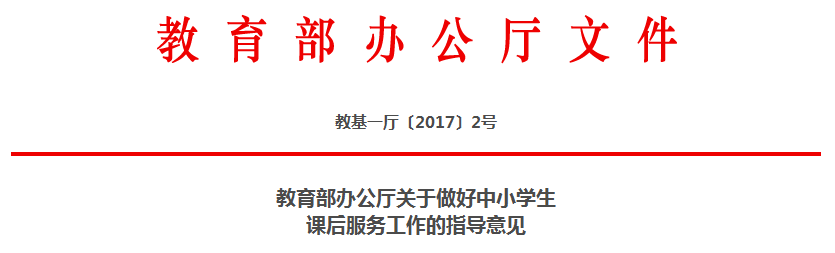 教基一厅〔2017〕2号各省、自治区、直辖市教育厅（教委），新疆生产建设兵团教育局：　　开展中小学生课后服务，是促进学生健康成长、帮助家长解决按时接送学生困难的重要举措，是进一步增强教育服务能力、使人民群众具有更多获得感和幸福感的民生工程。近年来，各地在这方面作了积极努力和有益探索，积累了许多好经验好做法。但在一些地方还存在着中小学生课后服务没有开展、服务机制不健全、服务行为不规范等问题。为切实做好中小学生课后服务工作，现提出以下意见。　　一、充分发挥中小学校课后服务主渠道作用。广大中小学校要结合实际积极作为，充分利用学校在管理、人员、场地、资源等方面的优势，主动承担起学生课后服务责任。要强化学校管理，建立健全课后服务制度。要完善工作措施，认真做好具体组织实施工作。各地教育行政部门要加强统筹规划，指导辖区内中小学校具体做好课后服务工作，帮助解决实际困难。对确实不具备条件但有课后服务需求的，要积极协调学校、社区、校外活动中心等资源，做好课后服务工作。具体课后服务时间由各地根据实际自行确定。　　二、课后服务必须坚持学生家长自愿原则。中小学生是否参加课后服务，由学生家长自愿选择。中小学校开展课后服务工作，要事先充分征求家长意见，主动向家长告知服务方式、服务内容、安全保障措施等，建立家长申请、班级审核、学校统一实施的工作机制。课后服务要优先保障留守儿童、进城务工人员随迁子女等亟需服务群体。对于家长要求在校外另行实施的，中小学校要主动提醒家长选择有资质、有保障的课后服务机构。　　三、科学合理确定课后服务内容形式。课后服务工作要遵循教育规律和学生成长规律，有利于促进学生全面发展。课后服务内容主要是安排学生做作业、自主阅读、体育、艺术、科普活动，以及娱乐游戏、拓展训练、开展社团及兴趣小组活动、观看适宜儿童的影片等，提倡对个别学习有困难的学生给予免费辅导帮助。坚决防止将课后服务变相成为集体教学或“补课”。鼓励中小学校与校外活动场所联合组织开展学生综合实践活动，或组织学生就近到社区、企事业单位开展社会实践活动。　　四、切实保障课后服务学生安全。要完善安全管理制度。明确课后服务人员责任，加强对师生安全卫生意识教育；强化活动场所安全检查和门卫登记管理制度，制定并落实严格的考勤、监管、交接班制度和应急预案措施。由学校组织在校外实施课后服务的，教育行政部门要加强与综治、公安、卫生、食药监督等部门的协调配合，切实消除在交通、场地、消防、食品卫生、安全保卫等方面的隐患，确保学生人身安全。　　五、进一步加强对课后服务工作的领导。各地教育行政部门要进一步强化担当、落实责任，统筹规划各类资源和需求，调动各方面积极性，努力形成课后服务工作合力。要积极向本地区党委、政府汇报，加强与相关部门沟通协调，争取资金支持，不断完善经费保障机制，通过“政府购买服务”“财政补贴”等方式对参与课后服务的学校、单位和教师给予适当补助，严禁以课后服务名义乱收费。要把课后服务工作纳入中小学校考评体系，加强督导检查。要创新工作机制和方法，积极探索形成各具特色的课后服务工作模式。各地要将开展中小学生课后服务工作有关情况及时报教育部。教育部办公厅2017年2月24日